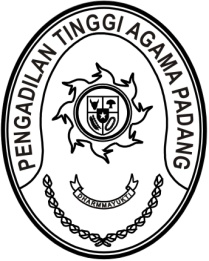 S  U  R  A  T      T  U  G  A  SNomor : W3-A/      /PS.00/2/2023Menimbang 	: 	bahwa dalam rangka kelancaran pelaksanaan tugas pada Pengadilan Agama di lingkungan Pengadilan Tinggi Agama Padang dipandang perlu untuk melakukan pembinaan;Dasar 	: 	1.	Peraturan Mahkamah Agung RI Nomor 8 Tahun 2016 tentang Pengawasan dan Pembinaan Atasan Langsung di Lingkungan Mahkamah Agung dan Badan Peradilan Di Bawahnya;		2.	Surat Keputusan Ketua Mahkamah Agung RI Nomor 269/KMA/SK/XII/2018 tentang Tata Kelola Teknologi Informasi dan Komunikasi di lingkungan Mahkamah Agung dan Badan peradilan yang berada dibawahnya.		3.	Daftar Isian Pelaksanaan Anggaran Pengadilan Tinggi Agama 	Padang Nomor SP DIPA-005.01.2.401900/2023 tanggal 
	30 November 2022;MEMBERI TUGASKepada 	: 	    Nama	: Ade Armawi Paypas, S.Kom.			NIP	:	199612242020121003			Pangkat/Gol. Ru	:	Penata Muda (III/a)			Jabatan	:	Pranata Komputer Ahli PertamaUntuk 	: 	Pertama	:	Melaksanakan pembinaan terkait dukungan pemanfaatan teknologi informasi berupa perencanaan jaringan komputer di Pengadilan Agama Lubuk Basung pada tanggal 03 Februari 2023;Kedua	:	Segala biaya yang timbul untuk pelaksanaan tugas ini dibebankan pada DIPA Pengadilan Tinggi Agama Padang Tahun Anggaran 2023;02 Februari 2023Wakil KetuaDr. Drs. H. Pelmizar, M.H.I.Tembusan:1. Ketua Pengadilan Tinggi Agama Padang (sebagai laporan);2. Ketua Pengadilan Agama Lubuk Basung.